Муниципальное казенное дошкольное образовательное учреждение детский сад №29 «Гномик»«Добрые дела из добрых сердец»ОБЩЕСТВЕННО-ЗНАЧИМЫЙ ПРОЕКТ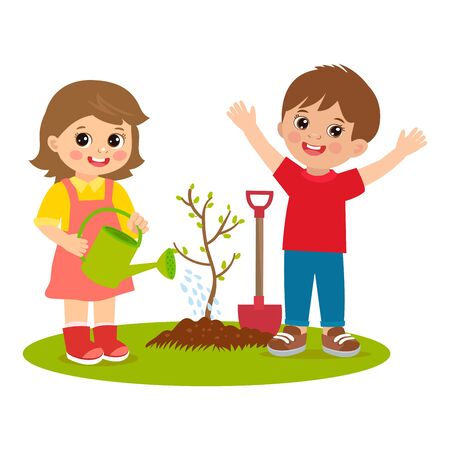 г.Олонец 2021 год.Проект «Добрые дела из добрых сердец».1. Пояснительная записка.Актуальность проекта. Модернизация образования требует работать не только в режиме функционирования, но и в режиме развития. Развиваться – это значит применять инновационные технологии. Технология эффективной социализации - волонтерство создает особые условия для развития, поддерживает самостоятельность и инициативу и является инновационной. Новизна технологии состоит в том, что волонтерское движение организовывается в условиях детского сада.Актуальность организации детского волонтерского движения несомненна и привлекает внимание всё большего круга педагогов, родителей. Своим примером волонтёры указывают правильный путь, доказывают, что будущее за физически здоровыми, духовно-нравственными людьми с активной жизненной позицией и творческим потенциалом, способными к самосовершенствованию, гармоничному взаимодействию с другими людьми, способными прийти на помощь слабым и оступившимся. Актуальным является вопрос о создании волонтерского движения в детском саду как социальном институте, который должен готовить к жизни. А жизнь – это не только академические знания. Это развитие определенных жизненных качеств: ответственности, милосердия, самостоятельности, умение общаться с разными социальными группами людей,  личностный позитивизм. Дошкольный возраст характеризуется, как период сензитивности для развития всех психических функций, а также как важный этап развития, формирования личности ребенка. Это и является стимулом для создания волонтерского движения в детском саду, ведь именно в дошкольном возрасте формируются вышеперечисленные личностные качества детей.В Федеральном государственном образовательном  стандарте дошкольного образования  отмечается необходимость формирования у детей духовно-нравственной культуры, в том числе указывается на «приобщение их к социокультурным нормам, ценностям и традициям семьи, общества и государства, на развитие их нравственных качеств, самостоятельности и ответственности».  Старший  дошкольный возраст  играет особую роль в формировании у детей волонтёрских навыков, потому что детям нравится выступать в роли помощников. Исследования Л.В. Выготского, Д.Б. Эльконина, В.Г. Нечаевой, Р.С. Буре, Л.В. Пименовой   показывают, что на протяжении дошкольного возраста закладываются первичные представления о социальных нормах поведения людей, формируются качества личности и трудовые навыки. Старшие дошкольники уже могут оценить поступки других людей, проявить такие качества, как доброжелательность, отзывчивость, сострадание и милосердие. Возраст 5-7 лет является сензитивным и для формирования у детей основ экологической культуры. Ребёнок, наученный в дошкольном детстве с любовью относиться к окружающей природе, будет проявлять о ней заботу в своей дальнейшей жизни. С введением ФГОС ДО (п.2.6. «становление самостоятельности, целеустремленности и саморегуляции собственных действий» - одна из задач социально-коммуникативного развития ребенка) потребовалось пересмотреть подход, к организации условий развития ребенка - дошкольника. Ведущая педагогическая идея проекта по организации волонтерского движения в ДОУ способствует позитивной социализации дошкольника через активную деятельность, где они выступают инициаторами и организаторами позитивных изменений в своем дошкольном учреждении и ближайшем социальном окружении и выявлению результатов, на основе которых будет расти у детей самоуважение к себе. Для волонтера ценны такие качества как трудолюбие, доброжелательность к окружающим людям, забота и бережное отношение к природе, отзывчивость и милосердие. Основным мотивом, побуждающим детей к трудовой деятельности, является их желание помочь взрослым. Волонтерство в дошкольном учреждении способствует развитию у детей милосердия, как умения пожалеть слабого, маленького, больного; бескорыстно помочь нуждающимся, без напоминания и подсказки; отказаться от чего-то значимого, интересного для себя.  Кроме того проект предполагает разновозрастное общение между детьми, помощь старших дошкольников младшим.  Педагоги помогают старшим дошкольникам научить малышей играть в различные игры, одеваться, лепить, рисовать и они  впервые по настоящему начинают ощущать себя самыми старшими среди других детей в детском саду. Внедрение волонтерского движения в детском саду  создается на основе свободного объединения родителей, педагогов и детей, деятельность которых продиктована доброй волей, а не принуждением.  Вид проекта: долгосрочный. Цель проекта: организация в детском саду волонтерского движения через объединение активных, творческих педагогов, заинтересованных родителей и детей старшего дошкольного возраста и их участие в добровольческих мероприятиях; нравственное воспитание старших дошкольников посредством совершения добрых поступков на основе доброй воли.Задачи проекта: Организационные: Разработать систему взаимодействия взрослых (педагогов,  родителей) и детей при выполнении добровольческих акций.Разработать и реализовать комплекс занятий с детьми по обучению волонтерству.Разработать и внедрить методы системного взаимодействия с учреждениями города.Образовательные:Формировать представление детей о доброте, заботе, внимании к окружающим.Расширять представления об окружающей действительности с целью переживания и воплощения образа (моделирование навыков социального поведения в заданных условиях).Формировать представление детей о том,  кто такой волонтер, что деятельность волонтера – это добровольное участие в благотворительных акциях.Формировать у детей активную гражданскую и общественно-значимую позицию.Учить детей   формам совместной работы.Развивать уверенность в себе и своих возможностях.Побуждать детей к положительным поступкам и делам.Продолжать знакомить с событиями, происходящими в нашей стране.Ожидаемые результаты: Результатом проектной деятельности у дошкольников являются:организация развивающего образовательного пространства для детей дошкольного возраста; приобщение к общественно-значимой деятельности воспитанников и их родителей; появление и утверждение в личности определенного набора нравственных качеств: заботливое отношение к близким, сверстникам, вещам, природе;осознание своей ответственности, получение внутреннего удовлетворения от своей работы, повышение самооценки, появление уверенности в себе;помогая младшим дошколятам, у детей-волонтеров формируется ощущение «взрослости», возникает желание, стремление к решению новых, более сложных задач познания, общения, деятельности;создание системы  работы  ДОУ  благотворительной и добровольческой направленности, через взаимосвязь поколений:  дети –  взрослые  –  пожилые люди	формирование у воспитанников активной общественной и гражданской позиции;увеличение  количество родителей участвующих в мероприятиях, проводимых в детском саду;повышение интереса родителей к воспитанию своих детей;формирование толерантного отношения к различным людям не зависимо от возраста, социального статуса, национальности и т.д.;формирование у воспитанников норм и ценностей Российского общества: семьи, государства.Инновационностью проекта является использование возрастного принципа развития дошкольника через общественно-значимую  деятельность, реализация принципа интеграции содержания деятельности, привлечение всех участников воспитаельно - образовательного процесса к участию в проекте (педагог, ребенок, родитель).Оригинальностью проекта является эффект реализации воспитательно- образовательной деятельности с использованием системно- деятельностного подхода и полифункционального участия педагогов, родителей и детей в достижении общей цели - «успешный выпускник ДОУ с активной жизненной позицией».Ожидаемые результаты реализации проекта: Участники проекта Реализация проекта предусматривает вовлечение широкого круга участников.Условно они разделены на целевые группы:Организаторы: администрация детского сада - обеспечивает нормативно-правовое сопровождение, координацию процесса реализации проекта, мониторинг результативности, изучение запросов общества и социальных партнеров.Реализаторы (непосредственные): педагоги детского сада - интегрируют в воспитательно -образовательный процесс все виды детской общественно- значимой деятельности.Реализаторы (опосредованные ): родители - поддерживают ребенка и педагогов в реализации проекта,  участвуют в добровольческих делах.Заинтересованные участники и социальные партнеры: образовательные  социальные учреждения города, учреждения здравоохранения, которые осуществляют информационный обмен и распространение опыта, обеспечивают поддержку детского волонтерства .Сроки реализации: март 2021 г.– май 2022 г.Этапы реализации проекта: Первый этап – подготовительный: изучение теоретических аспектов детского волонтёрства,  проектирование организации культурной практики в ДОУ. На этом этапе педагоги устраивают просмотры видео-фильмов о волонтёрском движении,  собирают материал для  реализации проектной деятельности.  Второй этап – организационный, задачи  которого заключаются  в мотивировании детей на волонтерскую деятельность, в организации команды.На этом этапе воспитанников знакомим с понятием волонтерства,  обсуждаем добровольческую деятельность, формируем желание выполнять добрые дела.Третий этап – практический.На этом этапе реализуются конкретные дела волонтерской команды.  Четвёртый этап – обобщающий: подведение итогов, трансляция опыта работы.Механизмы реализации проекта:Обучающие игровые занятия для воспитанников: знакомим детей с правилами волонтёров;проводим беседы  с игровыми ситуациями «Как поделиться добротой?», «Почему добро побеждает зло?», «Как сохранить добро», создаются альбомы детских рисунков на тему «Добро живёт среди нас»,  с пословицами и поговорками о добре, зле и взаимопомощи; играем в дидактические игры: «Чем я могу помочь…», «Что было бы, если бы», «Хорошо-плохо», «Давайте познакомимся», «Опасные ситуации».Добровольческие Акции: конкретные общественно-значимые благотворительные и трудовые  дела.«Помощь малышам»: конкретные дела по оказанию помощи воспитанникам младшего возраста («Помогаем одеваться на прогулку», «Показываем театральные представления», «Помогаем воспитателю играть с детьми» и другое).Тематический план реализации проекта:2. Реализация проекта.Нормативно – правовое обеспечение:Конвенция о правах ребенка; Конституция Донецкой Народной Республики, принятая 14.05.2014 г. (с изменениями внесенными Законами от 27.02.2015 года № 17 -1НС, от 29.06.2015 г.№ 63 -1НС)Закон Донецкой Народной Республики « Об образовании», принятый Постановлением Народного Совета от 19.06.2015года (с изменениями, внесенными Законом от 04.03.2015 №111 – 1НС).Типовое положение о дошкольном образовательном учреждении Министерства образования и науки Донецкой Народной Республики (утвержденное приказом Министерства образования и науки Донецкой Народной Республики № 23 от 29 января 2015 года);Государственный образовательный Стандарт дошкольного образования на 2015 -2017 гг (утвержденный приказом Министерства образования и науки Донецкой Народной Республики № 326 от 17.07. 2015 года);Типовая образовательная программа дошкольного образования « От рождения до школы». Составители : Арутюнян Л.Н, Сипачева Е.В., Губанова Н.В., Бридько Г.Ф. и т.д. ( утвержденная на заседании научно –методического совета Донецкого института последипломного педагогического образования .Протокол « 4 от 08.06.2015 г. Приказ № 409 от 18.08.2015 г.) Санитарно-эпидемиологические требованиями к устройству, содержанию и организации режима работы дошкольных образовательных учреждений; Локальные акты ДОУ (устав, правила внутреннего трудового распорядка, должностные инструкции) и т.д.Научно-методическое обеспечение:Основным средством достижения целей дошкольного образования в ФГОС ДО является интеграция игрового пространства, а основным методом – игра. В современное игровое пространство включены ребенок, педагог и родители, функционально обеспечивающие в совместной деятельности достижение общей цели «успешность ребенка», которая является интегративным показателем развития дошкольника, что и делает игровое пространство интегрированным.Интегрированное развивающее пространство строится на определении и целенаправленном назначении объектов интеграции и их функций. При этом рассматриваются необходимые условия и обеспечение достижения предполагаемого результата.Интеграция ребенка в развивающее пространство содержит: предметно-развивающую среду, медико-психолого-педагогическое сопровождение и детское сообщество.Интеграция педагога в развивающее игровое пространство включает: планирование, а также подбор тем, игр и упражнений, направленных на развитие начальных ключевых компетентностей дошкольников; руководство детской деятельностью; обучение практическим действиям; систему методической работы.Интеграция семьи в развивающее пространство включает: принципы и правила организации детской деятельности в семье, помощь родителей детям, руководство родителей поведением детей в игровой и продуктивной деятельности.Единство требований педагогов детского сада и семьи в организации детской деятельности, в частности, предполагает:* единство воспитательных, развивающих и обучающих целей и задач;* единство условий организации детской деятельности;* единство требований в руководстве детской деятельностью.Информационное  обеспечение проекта.1.Издание информационных буклетов для участников проекта и других заинтересованных лиц.Создание на официальном сайте отдельной страницы по сопровождению инновационного проекта и освещению результатов.2. Статьи в периодической печати о мероприятиях, проводимых в рамках проекта.3. Издание методических рекомендаций из опыта работы для педагогов и родителей по использованию развивающих технологий и системно-деятельностного подхода в работе с дошкольниками и организации развивающего пространства в дошкольном образовательном учреждении.4. Выступления педагогов на и семинарах (доклады, педагогические практики и др.).Этапы и сроки реализации проекта:1.Январь  2018 г.- август 2018 г.– организационный (поисковый) этап2. Сентябрь 2018 г.- август 2019 г.  – практический этап3. Сентябрь 2019 г. - декабрь 2019 г.– обобщающий этап1-й этап – организационный (поисковый) (январь  2018 г.- август 2018 г.):- разработка документации для успешной реализации мероприятий в соответствии с проектом;- создание условий (кадровых, материально-технических и т. д.);- встреча с педагогами школ города для определения целей совместной работы.2-й этап – практический (сентябрь 2018 г.- август 2019 г.  ):- реализация мероприятий, направленных на создание условий для функционирования интегрированной модели развивающего образовательного пространства;- апробирование модели, обновление содержания, организационных форм, педагогических технологий;- периодический контроль реализации мероприятий, коррекция мероприятий.3-й этап – обобщающий (сентябрь 2019 г. - декабрь 2019 г.):- анализ достижения цели и решения задач, обозначенных в инновационном проекте;-реализация мероприятий, направленных на распространение полученных результатов.Алгоритм реализации проекта1-й этап – организационный (поисковый) Разработка документации для успешной реализации мероприятий в соответствии с проектом, разработка программы проекта.Разработка «Карты выпускника ДОУ»Создание условий (кадровых, материально- технических и т. д.)Проведение тематического педагогического совета «Преемственность основных образовательных программ дошкольного и начального общего образования» совместно с педагогами школ города.2-й этап – практический Создание интегрированного игрового пространства, обеспечивающего развитие всех видов детской деятельности.Обновление содержания, организационных форм, педагогических технологий.Апробация мероприятий с использованием системно-деятельностного подхода в ДОУ.Организация работы семейного клуба «Скоро в школу», содержащий цикл совместных мероприятий с родителями и учителями школ, направленных на успешное личностное развитие ребенка дошкольного возраста.Периодический контроль реализации мероприятий, коррекция мероприятий.3-й этап – обобщающий (Январь 2019- май 2019 г.)Презентация опыта по использованию системно-деятельностного подхода в воспитательно - образовательном процессе ДОУ.Создание информационного банка (фонда) полного спектра игр и развивающих технологий, способствующих успешной адаптации к школьному обучению выпускников ДОУ.Размещение информации на сайте и в СМИ.Анализ достижения цели и решении задач, обозначенных в инновационном проекте.Обобщение опыта работы по созданию условий для реализации современного интегрированного развивающего пространства.Временной периодВид, форма мероприятияТема мероприятия, цель, основные аспектыОтветственные/Участники Первый этап – подготовительныйПервый этап – подготовительныйПервый этап – подготовительныйПервый этап – подготовительныйМарт 2021Исследование методических материалов Изучение теоретических аспектов детского волонтёрства.Март 2021Занятие «Что такое доброта?» - закрепление понятий о добрых поступках и делах помощи другим, знакомство с аспектами волонтерского движения.Март 2021Просмотры видеоПросмотр видео о волонтерах.Создание позитивной мотивации у воспитанников.Март 2021Изготовление информационных буклетовИзготовление и раздача буклетов «Дети - волонтёры»Изготовление и раздача информационных буклетов для родителей: «Помогите ребенку стать добрым».Информирование родителей о предстоящей деятельности.Март 2021Издание атрибутики волонтеровСоздание эмблемы волонтеров детского садаИзготовление косынок для воспитанников-волонтёровВторой этап – организационно-практическийВторой этап – организационно-практическийВторой этап – организационно-практическийВторой этап – организационно-практическийАпрель-май 2021Благотворительная акцияАкция «Подари улыбку»: изготовление открыток, раздача открыток жителям городаБлаготворительная акцияАкция «Дети- водителям» - изготовление плакатов, размещение плакатов на подъездах и в общественных местах (с разрешения администраций общественных мест)Волонтёры-малышамПоказ кукольного театра в младших группах «»Чтение литературыЧтение В. Маяковского «Что такое хорошо и что такое плохо?»Просмотры видео, прослушивание аудио.Просмотр мультфильмов «Цветик-семицветик», «Добро пожаловать», «Сказка про доброго носорога», «Чудовище», «Как ослик счастье искал».Прослушивание музыки «Дорогою добра», Барбарики «Доброта», песенка кота Леопольда «Ярко солнце светит»Создание у детей позитивного отношения к окружающим людям.Игры, игровые занятияСитуативные игры: “Что тут хорошо и что тут плохо”, “Оцени поступок”, “Что бы сделал ты”.Придумывание сказок с детьми «Как стать добрым и вежливым?»Подвижные игры: “Эстафета добрых дел”, “Волшебный стул”.Работа детей с раскрасками на тему «Добрые дела» в центре ИЗО деятельности2021Игровые  занятия- вторник - «лечим» наши книжки;Выставка газеты «Мое доброе сердце».проведение благотворительной ярмарки.Участие детей и родителей  в благотворительной акции детям из детского домаИзготовление и установление родителями кормушек для птиц.октябрьВыпуск листовок Акция Дидактические игрыПросмотр видеороликов«Внимание, пешеход!», «Внимание, водитель!»« Дети- водителям»: «Чем я могу помочь…», «Что было бы, если бы», «Хорошо-плохо», «Давайте познакомимся», «Опасные ситуации»Знакомство с понятием «Волонтерство»-как видом безвозмездной деятельности - просмотр документальных видео – роликов.НоябрьАкция Слушание песенБлаготворительная помощь детскому дому « Аистёнок»Слушание песен: «Будьте добры!» - автор текста Санин А., композитор Флярковский А. ; «Дорога добра» - автор текста Энтин Ю., композитор Минков М.декабрьЧтение художественной литературыПреемственность Чтение художественной литературы: В. Осеева: «Что легче?», «Просто старушка», «Сыновья», «Навестила», «Волшебное слово». Л. Кон – «Друг», Э. Успенский – «Крокодил Гена и его друзья»Дети – волонтеры в гостях у малышей «Правила поведения в детском саду»ЯнварьТрудовая деятельностьакцияОказание помощи в расчистке снега на участке группыАкция «Поможем пернатым друзьям»ФевральПДДПреемственностьПодготовка к празднику « 23 февраля»Акция « Осторожно зимняя дорога»Открытое занятие по пдд « осторожно зимняя дорога» с участием инспектора ДПС.Помощь в умывании детям младшей группыУчастие в неделе, посвященной защитникам ОтечестваМартЧтение сказокПодготовка к празднику « 8 марта»Выставка рисунков «Два жадных медвежонка», «Искорки добра», В. А. Сухомлинский – «Скупой», В. Катаев «Цветик – семицветик», В. Митт – «Шарик в окошке», Е. Кошевая – «Мой сын», С. Маршак – «Ежели вы вежливы»Участие в недели посвящённой 8 марта «Не ломай, ведь я живая»АпрельПреемственность Акция Разучивание стихов с малышами о весне, птицах, природе.«Найди друга» (помощь брошенным животным)МайАкцияЭколого- патриотическая акция (родителями) «Подарок ветерану» «Ветеран живет рядом» (помощь ветеранам труда – пенсионерам, бывшим работникам ДОУ)« лес победы»( посади дерево)предметно-пространственная развивающая средамедико-психолого-педагогическое сопровождениедетское сообществоСпособствует становлению базовых характеристик личности ребенка с учетом закономерностей психического развития, показателей здоровья, психофизио- логических и коммуникативных особенностей, уровня общего и речевого развитияОбеспечивает: сохранение и укрепление физического и пси- хического здоровья детей, их физического развития; эмоцио- нального благополучия каждого; интеллектуально-творческого развитияВзаимодействуют при под- держке взрослого их успешности; формируют положительную «Я-концепцию», развивают аффективно- волевую сферу на основе коммуникативных и социально значимых отношенийРезультатРезультатРезультатРазвитие физических функции, сформированность сенсорных навыков,приобретение жизненного опыта, умения упорядочивать разные предметы и явления, приобретение представленийОбеспечение условий безопасного и здорового образа жизни, развития личностных качеств ребенка; приобщение детей к общечеловеческимценностям; укрепление взаимодействия с семьейРебенок обладает свободой выбора содержания вида деятельности, инициативой, правом на поиск собственных способов действия, способа и длительности реализации собственных замыслов; ребенок - соучастник, разра- ботчик и исполнитель со- гласованного решенияПланированиеРуководство детской деятельностьюОбучение практическим действиямСистема методической работыФункции педагогаСоздает условия для свободного развертывания детской деятельности, в первую очередь игры, с учетом желаний, потребностей, возрастных предпочтений, половой принадлежности детей; находит оптимальное место взрослого в детской деятельностиВладеет приемами руководства детьми до- школьного возраста: оказывает помощь детям в осуществлении замыслов; поддерживает целеустремленность и активность; создает эмоционально-положительный настрой; регулирует поведение детей во время игры и выполнения определенных практических заданиях или режимных моментахСоздает условия для действий на компетентностной основе; побуждает к ролевому диалогу; стимулирует к коллективной игре и групповому (индивидуальному) решению проблемы; определяет трудовые поручения; предлагает развивающие, модулирующие темы, стимулирующие самостоятельность, быстроту мышленияСоблюдает современные требования дошкольного образования; использует нестандартные формы организации детской деятельностиФункциональные действия ребенка Выбирает поле деятельности; участвует в распределении ролей и выборе вариантов, тем, материалов и пр.; придумывает замысел, разворачивает игровое и практическое действиеВыполняет правила поведения, инструкции педагога; доводит начатое действие до конца; договаривается с участниками игры или практического действия; высказывает свое отношение к игровому или другому действию (продуктивному, творческому, исследовательскому и т.д.)Самостоятельно ставит цель; принимает игровую цель; договаривается с участниками о собственных правилах игры или совместной деятельности; свободно включается в коллективную работу; делает мотивированный выбор своих действийВыполняет установленные правила поведения, проявляет интерес к игре, совместной и самостоятельной деятельности; может сам организовать игру или предложить вариант решения проблемы.Необходимые условияУчет возрастных особенностей и индивидуальных проявлений каждого ребенка; наличие конкретных задач; учет возникновения разнообразных замыслов; наличие соответствующего материалаПедагогический образец игрового и практического действия в соответствии с возрастными особенностями; целенаправленное наблюдение за выполнением игрового и практического действия; совместное составление алгоритма действия; направление на самостоятельное решение поставленной педагогом или родителем задачи; организация общения детей; создание проблемных ситуаций; выделение тем для исследования; анализ и поощрениеВладение педагогами технологическими приемами организации детской деятельности, в первую очередь игры; наличие широкого спектра видов детской деятельности разной направленности; современное оснащение предметной средыПедагогические знания современных требований дошкольного образования; смысловая значимость развивающего оборудования для дошкольникаНеобходимое обеспечениеСовременное оборудование для дошкольниковПрофессиональная компетентность педагогов в использовании развивающих технологийВладение педагогами приемами применения современных дидактических и методических средствВыход к интернет-ресурсам; Наличие технологических карт организации детской деятельности дошкольников к Программе развития дошкольного учреждения (составленных по возрастному принципу). Задачи педагогов и родителейОрганизация детской деятельностиРеализация развивающих технологийСоздание развивающего пространстваФункциональная позиция детского садаВоспитание познавательного интереса, стремления к преобразующей деятельности; развитие опыта организации игры и продуктивной деятельности; содействие формированию взаимоотношений ребенка со сверстниками и взрослымиОрганизация взаимодействия детей и взрослых; обеспечение интеллектуально-творческого развития дошкольников на основе освоения системно-деятельностного подходаИспользование педагогами развивающих технологийАктивизация самостоятельной деятельности дошкольников; создание условий для осознания ребенком себя как субъекта деятельности; обеспечение накопления социального опыта Дальнейшее развитие предметно- развивающей среды; создание медиатеки развивающих игр и упражнений, информационного банка (фонда) широкого спектра игр и развивающих техно-логий для детей дошкольного возрастаФункциональная позиция семьиСоздание условий для организации разных видов детской деятельности, в первую очередь игрПрименение родителями правил организации детской деятельности в домашних условияхОсвоение и использование родителями в домашней практике технологических приемов развивающих методик (по рекомендациям педагогов ДОУ)Приобретение игрушек и дидактического оборудования в соответствии с возрастными особенностями детей и целенаправленностью видов детской деятельностиНеобходимое обеспечениеСовременное оборудование для развивающей деятельности дошкольникаКадровый ресурсПрограммное обеспечение